Приложение № 4к Методическим рекомендациям Протокол №____об административном правонарушениист.Гиагинская    «______» ______________ 20___ г. Время составления протокола:  час ______ мин. _______В  соответствии  со статьей 28.2 Кодекса Российской Федерации об административных правонарушениях (далее - КоАП РФ)._____________________________________________________________________________________(должность, фамилия и инициалы лица, составившего протокол) составил настоящий протокол.Сведения о лице, в отношении которого возбуждено дело об административном правонарушении:_____________________________________________________________________________________(фамилия, имя, отчество, год рождения (наименование юридического лица, если протокол составлен в отношении юридического лица)__________________________________________________________________________________    				место жительства (адрес юридического лица)                                  _____________________________________________________________________________________место работы, занимаемая должность __________________________________________________________________________________________________________________________________________документ, удостоверяющий личность __________________________________________________________________________________________________________________________________________                                             (наименование документа, его номер, кем и когда выдан)            По результатам__________________________________________________________________                                                                 (название контрольного мероприятия, №, дата акта проверки)установлено следующее: _______________________________________________________________                                           (факты и доказательства совершенного правонарушения)Ответственность за совершенное административное правонарушение предусмотрена________________________________________________________________________                                       (статья Закона «Об административных правонарушениях в Республики Адыгея)   			Объяснение лица, в отношении которого возбуждено дело об административном правонарушении:_______________________________________________________________________________________________________________________________________________________________________________________________________________________________________________Приложения к протоколу:_____________________________________________________________________________________________________________________________________________Лицу, в отношении которого возбуждено дело об административном правонарушении, в соответствии со ст. 24.2, 25.1 КоАП РФ разъяснено право знакомиться со всеми материалами дела, давать объяснения, представлять доказательства, заявлять ходатайства и отводы, пользоваться юридической помощью защитника, право на ознакомление с протоколом, а также пользоваться иными процессуальными правами в соответствии с КоАП РФ.						_______________            _____________________ 						         (подпись)                           (фамилия, инициалы)Русским языком__________ (владею, не владею), желаю объяснения давать на ___________ языке.						_______________           ______________________						          (подпись)                          (фамилия, инициалы)С протоколом ознакомлен (а). Копию  протокола получил (а)_____________________________________________________________________________. (дата, подпись лица, в отношении которого возбуждено дело об административном правонарушении)*Подпись лица, составившего протокол ____________________  /____________________/                                                                                          (расшифровка подписи)*В случае отказа нарушителя от подписания протокола,  в нем делается соответствующая запись.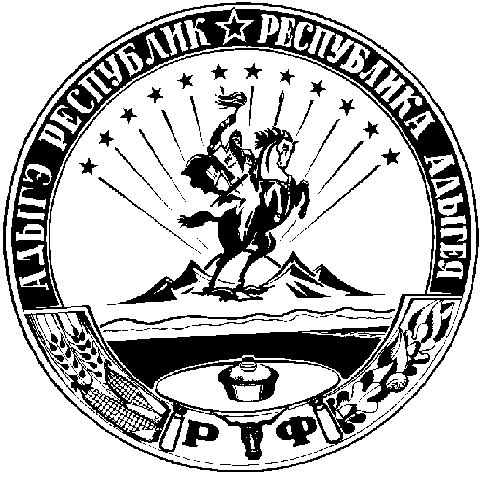 